Concept Map and Questions:  Use the information in the article to complete the concept map and short answer questions.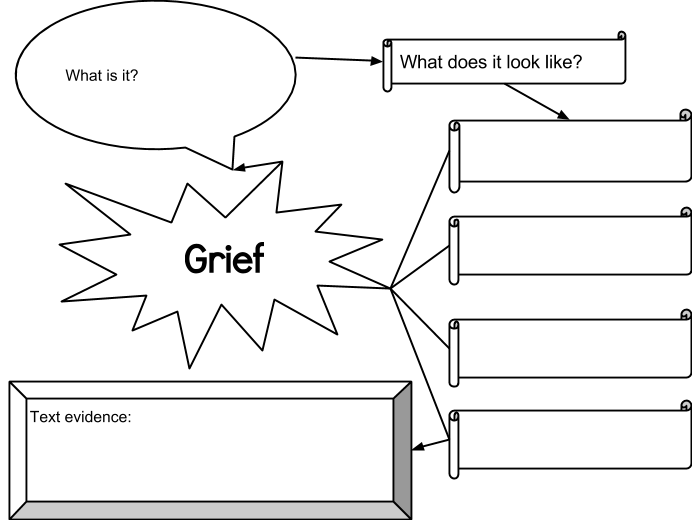 According to the beginning of the article, what has Barbara King discovered about animals’ reaction to death?How does the story of Storm Warning seem to prove King’s ideas about animal grief?What piece of text evidence might you use to prove the following idea?  Animals band together in difficult and distressing times.How do humans grieve? (What does it look like?)  Is it different or similar to animal grief?Words in Context:  Find each of these challenging words in the “How Animals Mourn…” article (look for the bolded words).  Fill out the chart below to determine the meaning.Ivan Connection:“When Animals Mourn”                                 Name: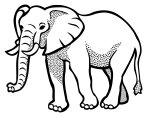 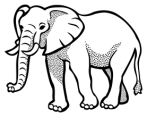 WordContext Clues(Words and phrases, not whole sentences!)MeaningSkepticsMatriarchCross-speciesFind an example of animals grieving in Ivan:Page number: ____Excerpt:What positive change has Stella’s death caused within Ivan?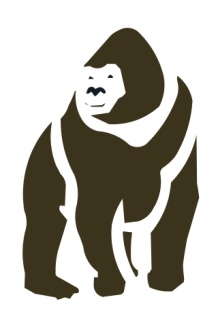 